1. Comunicazioni della f.i.g.c.	32. Comunicazioni della lega nazionale dilettanti	32.1 Comunicati Ufficiali L.N.D.	32.2 Circolari Ufficiali L.N.D.	33. Comunicazioni del Comitato Regionale Lombardia	33.1 Consiglio Direttivo	33.2 Segreteria	34. Comunicazioni per l’attività del Settore Giovanile Scolastico del C.R.L.	34.1 Attività S.G.S. di competenza L.N.D.	34.2 Attività di competenza s.g.s.	34.2.1 Pubblicazione circolare UFFICIALE	34.2.2 INCONTRI INFORMATIVI SCUOLE CALCIO ÉLITE	35. Notizie su Attività Agonistica	46. CALCIO femminile	56.1 segreteria	56.2 NOTIZIE SU ATTIVITA’ AGONISTICA	57. calcio a cinque	57.1 segreteria	57.2 NOTIZIE SU ATTIVITA’ AGONISTICA	58. divisione calcio paralimpico sperimentale	58.1 segreteria	58.2 NOTIZIE SU ATTIVITA’ AGONISTICA	59. Delibere della Corte Sportiva di Appello Territoriale	69.1 Corte Sportiva di Appello Territoriale del CRL	6Nessuna Comunicazione	69.2 Tribunale Federale Territoriale del CRL	610. Rettifiche	611. Legenda	8Legenda Simboli Giustizia Sportiva	81. Comunicazioni della f.i.g.c. Nessuna comunicazione2. Comunicazioni della lega nazionale dilettanti 2.1 Comunicati Ufficiali L.N.D.Nessuna comunicazione2.2 Circolari Ufficiali L.N.D.Nessuna comunicazione3. Comunicazioni del Comitato Regionale Lombardia3.1 Consiglio DirettivoNessuna comunicazione3.2 SegreteriaNessuna comunicazioneVariazione Gare l.n.d. Nessuna comunicazione4. Comunicazioni per l’attività del Settore Giovanile Scolastico del C.R.L.4.1 Attività S.G.S. di competenza L.N.D.Nessuna comunicazioneVariazione Gare S.G.S. Nessuna comunicazione4.2 Attività di competenza s.g.s.4.2.1 Pubblicazione circolare UFFICIALENessuna comunicazione4.2.2 INCONTRI INFORMATIVI SCUOLE CALCIO ÉLITE Nessuna comunicazione5. Notizie su Attività AgonisticaPLAY OFF ALLIEVI REG. UNDER 16RISULTATIRISULTATI UFFICIALI GARE DEL 19/05/2024Si trascrivono qui di seguito i risultati ufficiali delle gare disputateGIUDICE SPORTIVOIl Giudice Sportivo, Dott. Rinaldo Meles, assistito dal rappresentante dell'A.I.A., Avv. De Leo Daniele, con la collaborazione del sig. Di Martino Enzo e Merati Giordano per quanto concerne le gare della L.N.D. e assistito dal Sostituto Giudice Sig. Scorziello Carmine e dal rappresentante A.I.A. Pedrani Ezio per quanto concerne le gare del S.G.S., ha adottato le decisioni che di seguito integralmente si riportano: GARE DEL 19/ 5/2024 DECISIONI DEL GIUDICE SPORTIVO gara del 19/ 5/2024 ROZZANO CALCIO SRL SSD - REAL CALEPINA F.C. SSDARL Come pubblicato su al CU Nº 47 del 6-2-2024 del CRL, va rilevato che gli eventuali ricorsi relativi alla gara in oggetto sono sottoposti alla " Abbreviazione dei termini procedurali dinanzi agli organi di giustizia sportiva per le gare di play off e play out dei campionati regionali, provinciali e distrettuali di calcio a 11 e di calcio a 5 -maschili e femminili - della lega nazionale dilettanti - e dei campionati regionali, provinciali e distrettuali allievi e giovanissimi - stagione sportiva 2023/2024 " e sono quindi soggetti alla relativa norma procedurale, vale a dire alla disposizione del Cu nº 270 della LND del 2-2-2024 che riporta integralmente il CU nº 157/Adel 2-2-2024 della Figc, che dispone quanto segue: "1) per i procedimenti in prima istanza presso i Giudici Sportivi territoriali presso i Comitati Regionali, Provinciali e Distrettuali instaurati su ricorso della parte interessata: - i rapporti ufficiali saranno esaminati dal Giudice Sportivo il giorno successivo non festivo alla disputa della giornata di gara; - il termine entro cui deve essere preannunciato il ricorso, unitamente al contributo e alla prova della trasmissione alla controparte, è fissato alle ore 24.00 del giorno in cui si è svolta la gara; - i ricorsi al Giudice Sportivo dovranno pervenire, unitamente al contestuale invio alla controparte di copia del reclamo, in uno con le relative motivazioni, entro le ore 11.00 del giorno successivo non festivo alla disputa della gara; le eventuali controdeduzioni dovranno pervenire entro le ore 13.00 dello stesso giorno; il Comunicato Ufficiale contenente le decisioni del Giudice Sportivo sarà pubblicato entro le ore 19.00 dello stesso giorno;". La società Real Calepina con nota Pec. in data 19-5-2024 ore 23,08 ha inviato preannuncio di ricorso; tuttavia ha provveduto ad inviare le relative motivazioni con nota pec in data 20.5.2024 ore 11,42 quindi oltre i termini perentori di cui al su indicato CU nº 157/A del 2-2-2024 della Figc. Si dà altresì atto che la controparte non ha inviato controdeduzioni entro il termine suindicato. Pertanto il ricorso è inammissibile e non si entra nel merito. Visto l'articolo 67 del CGS. PQM. DELIBERA- di dichiarare inammissibile il ricorso e di addebitare la tassa, se non versata. - di omologare il risultato della gara come conseguito sul campo Rozzano Calcio - Real Calepina: 4-1. - di trasmettere gli atti di gara ed il ricorso alla On Proc Federale per quanto di competenza. - di dare atto che gli altri provvedimenti disciplinari sono riportati nelle apposite sezioni del presente Comunicato Ufficiale. PROVVEDIMENTI DISCIPLINARI In base alle risultanze degli atti ufficiali sono state deliberate le seguenti sanzioni disciplinari. CALCIATORI NON ESPULSI SQUALIFICA PER UNA GARA EFFETTIVA PER RECIDIVITA' IN AMMONIZIONE (II INFR) I AMMONIZIONE DIFFIDA 6. CALCIO femminile 6.1 segreteriaNessuna comunicazione6.2 NOTIZIE SU ATTIVITA’ AGONISTICANessuna comunicazione7. calcio a cinque 7.1 segreteriaNessuna comunicazione7.2 NOTIZIE SU ATTIVITA’ AGONISTICANessuna comunicazione8. divisione calcio paralimpico sperimentale 8.1 segreteriaNessuna comunicazione8.2 NOTIZIE SU ATTIVITA’ AGONISTICANessuna comunicazione9. Delibere della Corte Sportiva di Appello Territoriale 9.1 Corte Sportiva di Appello Territoriale del CRLNessuna comunicazioneNessuna Comunicazione9.2 Tribunale Federale Territoriale del CRLNessuna comunicazione10. RettificheRETTIFICHE C.U. 83 del 16/05/2024PLAY OFF SECONDA CATEGORIAGARE DEL 12/ 5/2024 DECISIONI DEL GIUDICE SPORTIVO SI CANCELLIgara del 12/ 5/2024 LEONE XIII SPORT - IRIS 1914 Lo scrivente si riserva decisioni a seguito dell'accertamento richiesto alla On. Procura Federale in ordine commenti irriguardosi pubblicati sul sito Instagram da parte tesserati della società Iris 1914 nei confronti del direttore di gara e della associazione arbitrale. SI SCRIVAgara del 12/ 5/2024 LEONE XIII SPORT - IRIS 1914 
A seguito della trasmissione degli atti di gara alla On. Procura Federale la medesima ha comunicato che provvederà d’ufficio ad esercitare l’azione disciplinare se dovuta.RETTIFICHE DI ERRORI MATERIALIPLAY OFF ALLIEVI REGIONALI UNDER 17GARE DEL 14/ 5/2024 SI CANCELLICALCIATORI NON ESPULSI SQUALIFICA PER UNA GARA EFFETTIVA PER RECIDIVITA' IN AMMONIZIONE (II INFR) SI SCRIVACALCIATORI ESPULSI SQUALIFICA PER UNA GARA EFFETTIVA 11. Legenda	Legenda Simboli Giustizia SportivaA    NON DISPUTATA PER MANCANZA ARBITRO               B    SOSPESA PRIMO TEMPO                              D    ATTESA DECISIONI ORGANI DISCIPLINARI              F    NON DISPUTATA PER AVVERSE CONDIZIONI ATMOSFERICHEG    RIPETIZIONE GARA PER CAUSE DI FORZA MAGGIORE     H    RECUPERO D'UFFICIO                               I     SOSPESA SECONDO TEMPO                            K    RECUPERO PROGRAMMATO                             M    NON DISPUTATA PER IMPRATICABILITA' CAMPO         P    POSTICIPO                                        R    RAPPORTO NON PERVENUTO                           U    SOSPESA PER INFORTUNIO D.G.                      W   GARA RINVIATA Y    RISULTATI di RAPPORTI PERVENUTI in RITARDO                      IL SEGRETARIO						    		IL PRESIDENTE      Davide Fenaroli		                               		                          Sergio Pedrazzini________________________________________________________________________________________________PUBBLICATO ED AFFISSO ALL’ALBO DEL COMITATO IN MILANO IL 20 MAGGIO 2024________________________________________________________________________________________________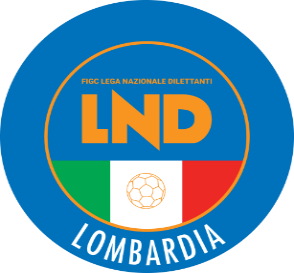 COMITATO REGIONALE LOMBARDIAVia RICCARDO PITTERI n° 95/2 20134 MILANO   Tel. 02.21722.563Sito Internet: lombardia.lnd.it   crllnd@pec.comitatoregionalelombardia.itCanale Telegram @lndlombardiaFacebook: Figc Lnd LombardiaSegreteria e Programmazione Gare:Tel. 02.21722.202-204 - Fax 02.21722.233 - E.mail: affarigeneralicrl@lnd.itTesseramento:Tel. 02.21722.206-207 - Fax 02.21722.231 - E.mail: tesseramentocrl@lnd.ittesseramento@pec.comitatoregionalelombardia.itSportello Unico:Tel. 02.21722.261-209 - Fax 02.21722.230 – E.mail: societacrl@lnd.it  Ufficio Stampa e Pubbliche relazioni:Tel./Fax 02.21722.205 - 347.4406339 - E.mail: ustampacrl@lnd.itServizio Pronto A.I.A.:Tel. 02.21722410Giudice Sportivo Territoriale:giudicesportivocrl@pec.comitatoregionalelombardia.itCorte d’Appello Territoriale:cortedappello.tribunaleterritoriale@pec.comitatoregionalelombardia.itStagione Sportiva 2023/2024Comunicato Ufficiale N° 84 del 20/05/2024Stagione Sportiva 2023/2024Comunicato Ufficiale N° 84 del 20/05/2024Stagione Sportiva 2023/2024Comunicato Ufficiale N° 84 del 20/05/2024GABANELLI VALENTINO(REAL CALEPINA F.C. SSDARL) MUCA KLAJDI(REAL CALEPINA F.C. SSDARL) MARCONI MATTEO(ROZZANO CALCIO SRL SSD) FARHAT MAZEN(SANGIULIANO CVS A R.L.) FARHAT MAZEN(SANGIULIANO CVS A R.L.) 